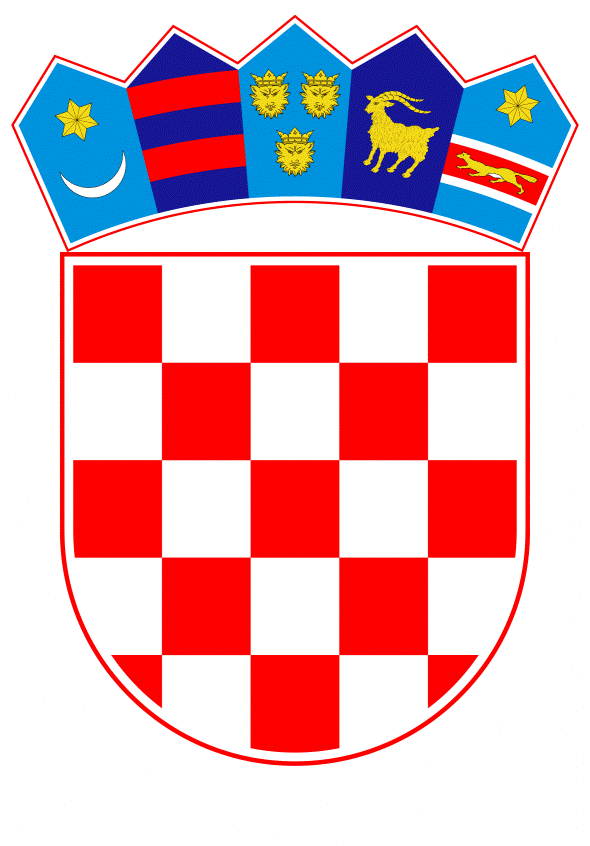 VLADA REPUBLIKE HRVATSKEZagreb, 14. svibnja 2020._____________________________________________________________________________________________________________________________________________________________________________________________________________________________Banski dvori | Trg Sv. Marka 2  | 10000 Zagreb | tel. 01 4569 222 | vlada.gov.hr																						PRIJEDLOGVLADA REPUBLIKE HRVATSKE                         	Na temelju članka 87. stavka 1. Zakona o proračunu (Narodne novine, br. 87/08, 136/12 i 15/15), Vlada Republike Hrvatske je na sjednici održanoj ________________ 2020. godine donijela O D L U K Uo izmjeni Odluke o davanju suglasnosti Gradu Belišću za zaduženje kod Hrvatske poštanske banke d.d., Zagreb I.	U Odluci o davanju suglasnosti Gradu Belišću za zaduženje kod Hrvatske poštanske banke d.d., Zagreb KLASA: 022-03/18-04/249, URBROJ: 50301-25/16-18-2 od 13. rujna 2018. godine i Odluci o izmjeni i dopuni Odluke o davanju suglasnosti Gradu Belišću za zaduženje kod Hrvatske poštanske banke d.d., Zagreb, KLASA: 022-03/19-04/35, URBROJ: 50301-25/14-19-2 od 7. veljače 2019. godine točka I. stavak 2. mijenja se i glasi :	„Sredstva će se koristiti za financiranje kapitalnih projekata i investicija sukladno Odluci Gradskog vijeća Grada Belišća, KLASA: 403-03/18-04/04, URBROJ:2185/02-1-18-2 od 13. srpnja 2018. godine o zaduživanju Grada Belišća u 2018. godini kod Hrvatske poštanske banke d.d. za financiranje kapitalnih projekata i investicija Grada Belišća, te Odluci o izmjeni Odluke o zaduživanju Grada Belišća u 2018. godini kod Hrvatske poštanske banke d.d. za financiranje kapitalnih projekata i investicija Grada Belišća, KLASA: 403-03/18-04/04, URBROJ: 2185/02-1-18-7 od 6. prosinca 2018. godine i Odluci Gradskog vijeća Grada Belišća, KLASA: 403-03/18-04/04, URBROJ:2185/02-1-20-18 od 23. ožujka 2020. godine, o izmjeni Odluke o zaduživanju Grada Belišća u 2018. godini kod Hrvatske poštanske banke d.d. za financiranje kapitalnih projekata i investicija Grada Belišća.“	II.            Ova Odluka stupa na snagu danom donošenja. KLASA:URBROJ:  Zagreb,							   				PREDSJEDNIKmr. sc. Andrej PlenkovićOBRAZLOŽENJE Grad Belišće podnio je Ministarstvu financija zahtjev KLASA: 403-01/20-04/02, URBROJ: 2185/02-4-20-5 od 24. ožujka 2020. zahtjev za izmjenu Odluke Vlade Republike Hrvatske o davanju suglasnosti Gradu Belišću za zaduženje kod Hrvatske poštanske banke d.d., KLASA: 022-03/18-04/249, URBROJ: 50301-25/16-18-2 od 13. rujna 2018. godine u dijelu namjene trošenja kreditnih sredstava. Navedenom Odlukom Vlade Republike Hrvatske, dana je suglasnost Gradu Belišću na zaduženje kod Hrvatske poštanske banke d.d. u iznosu od 4.000.000,00 kuna na rok otplate deset godina (120 mjesečnih rata), uz fiksnu godišnju kamatnu stopu od 1,6 % i jednokratnu naknadu za odobrenje kredita u visini 0,4% godišnje na neiskorišteni dio kredita, počevši po proteku 30 dana od datuma potpisa ugovora o kreditu.Sredstva kredita korištena su za financiranje kapitalnih projekata i investicija sukladno Odluci Gradskog vijeća Grada Belišća, KLASA: 403-03/18-04/04, URBROJ:2185/02-1-18-2 od 13. srpnja 2018. godine. Obzirom da su kroz provedbu javne nabave na pet projekata pojavila ušteda odnosno nije bilo potrebe za planiranim iznosom kreditnih sredstava, a projekt „Biciklistička staza uz D 517“(u iznosu od 900.000,00 kuna) realiziran je sredstvima Hrvatskih cesta, Gradu Belišću ostalo je od kreditnih sredstava 1.232.224,12 kune što bi usmjerili na četiri nova kapitalna projekta.Općinsko vijeće Grada Belišća donijelo je Odluku o izmjeni Odluke o zaduživanju Grada Belišća u 2018. godini kod Hrvatske poštanske banke d.d. za financiranje kapitalnih projekata i investicija Grada Belišća KLASA: 403-03/18-04/04, URBROJ:2185/02-1-20-18 od 23. ožujka 2020. godine, kojom taj preostali dio kreditnih sredstava usmjerava na četiri nova kapitalna projekta kako slijedi:- Izgradnja i opremanje dječjeg igrališta u dvorištu DV Maslačak k.č. 363 k.o. Belišće -vrijednost projekta u proračunu 597.500,00 kuna (iz kredita 478.000,00 kuna)- Rekonstrukcija zgrade bazena – osiguravanje pristupačnosti osobama s invaliditetom - vrijednost projekta u proračunu 500.000,00 kuna (iz kredita 300.000,00 kuna)- Uređenje i opremanje vanjskog košarkaškog igrališta u Belišću - vrijednost projekta u proračunu 402.000,00 kuna (iz kredita 320.000,00 kuna)- Nadogradnja i opremanje doma u Gorici Valpovačkoj(dodatna ulaganja) - vrijednost projekta u proračunu 365.000,00 kuna (iz kredita 134.224,00 kuna)S obzirom na izneseno, Ministarstvo financija predlaže Vladi Republike Hrvatske donošenje Odluke o izmjeni Odluke o davanju suglasnosti Gradu Belišću za zaduženje kod Hrvatske poštanske banke d.d., u dijelu namjene trošenja kreditnih sredstava a sukladno ovom prijedlogu odluke. Predlagatelj:Ministarstvo financijaPredmet:Prijedlog odluke o izmjeni Odluke o davanju suglasnosti Gradu Belišću za zaduženje kod Hrvatske poštanske banke d.d., Zagreb